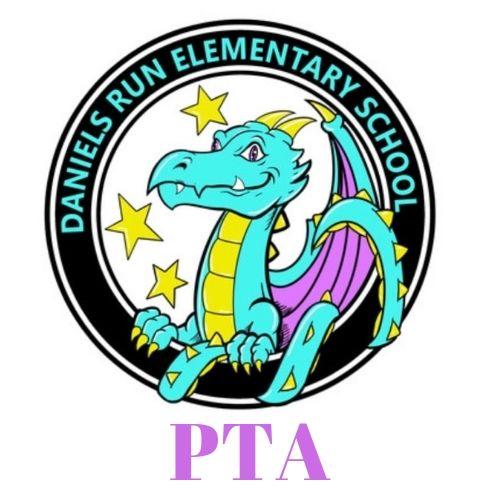 Daniels Run PTAMeeting Minutes  February 15, 2022I.        	Welcome and IntroductionsII.        	Call Meeting to Order @ 7:03 pmIII.	Admin Report - Mr. Smith		Thanks to the PTA for the Ice Skating Event, and the staff treats delivered yesterday.  Thank you for support from families during the winter weather.  Last week was the State of Schools presentation for the City of Fairfax Schools. I'm glad to work in this community and glad to work here with everyone.Kindergarten Orientation- we are doing KP3 again this year for 2022-2023 SY. Teachers gather more info from the students.Read Across America Day- March 11th- we get a great turn out of community Members Summer programs- July 11-29, Bridge to K, Young ScholarsCalendar for next year is out- 1st day of school is August 22ndIV.	Staff Report - ESOL Team- Ms. Pougiales presenting 	Updates: 220 students in our program. We work primarily in small groups within our domains. We work content into what we are working with them on.  We work on inferring, describing, comparing and contrasting. We love that we have a diverse community, with 21 documented languages on file in our community.  We have lots of staff members that can help us bridge with these students.  The majority of our ESOL students are Spanish speakers.  We are at the tail end of our WETA testing that goes on for over a month in February.  There are 4 parts to the test. We are lucky to work with these students and their families.  V.  	Reports of Officers President- Lacey O’DonnellIce Skating Event Report- great event 114 students attended, great cross section of people who attended, would love to make it annual!Grants Update-we are awarding them to staff, the monthly newsletter highlights those grants and there is still grant money still available, we love funding these grants2’s Day- coming up on Tuesday 2/22/22- Spirit Day, wear tye-dye and consider doing two acts of kindness, we will pass them out as students arrive - we are encouraging the kindness component Nominating Committee- we are nearing the need for a committee to select the next board, those people present a slate of people in April to be voted on in May.  VP Fundraising- Kara CustisDining for Dollars Flippin Pizza- sunday 2/19 4pmChoobalah march  4-9pmVP Membership- Maureen SzenteMembership Update- since 1/10 we’ve had 15 new members join, a contest for new members ends on March 1st- the winner will win a $25 grocery gift card. We have 245 total membersWinter Membership contestSecretary- Beth BrixiusSchool of Excellence- we are working to implement a plan to support the arts and grow our school and family engagement and partnerships.TreasurerBudget Report- we are on budget and working to still learn the books as we had a transfer of power mid year.  VII.      Adjournment @ 7:25pm Future DatesFebruary 20th 	Dine for Dollars at Flippin PizzaFebruary 22nd 	2’s Day